LessonTopic: Seasons- pory roku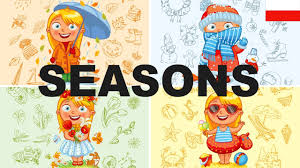 Czy wiesz, ile jest por roku?Tak- masz rację!Cztery ( FOUR)FOUR SEASONS- CZTERY PORY ROKU   A jakie?Oczywiście wiosnę, lato, jesień i zimęA po angielsku?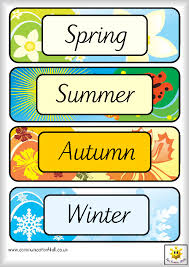 - spring- wiosna- summer- lato- autumn- jesień- winter- zimaA jaka jest Twoja ulubiona pora roku?What is your favourite season?Odpowiedź na to pytanie powinna brzmieć:My favourite season is ….Jesteś ciekawy/a jaka jest moja ulubiona pora roku?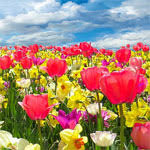 Tak! To lato!It’s summerMy favourite season is summer    Spójrz na obrazki.Co to za pora roku?1.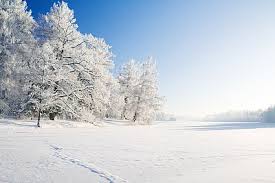 It’s …..2.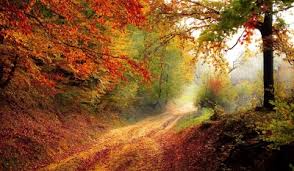 It’s …A teraz coś trudniejszego.Ale bez obaw.Tylko trochęNa podstawie obrazka wypisz pory roku od lewej strony do prawej 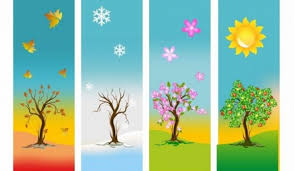 1 …2 …3 …4 …Świetnie się spisałeś/aś Jestem z Ciebie dumny!Mam nadzieję, że nie był to przypadek   A co z tymi obrazkami? Obrazek z dziewczynką z parasolemIt’s ….Obrazek z dziewczynką opatuloną szalemIt’s …Obrazek z dziewczynką z motylkamiIt’s …Obrazek z dziewczynką w stroju kąpielowymIt’s …Zapamiętałeś/aś?Ufam, że tak!   